03.04.2020 r. - piątekTemat tygodnia: Wiosenne powrotySłuchanie wiersza B. Szelągowskiej Wiosenne powroty.  Proszę przeczytać dzieciom wiersz, w odpowiednich momentach pokazując obrazek właściwego ptaka.Przyszła wiosna, a tuż za nią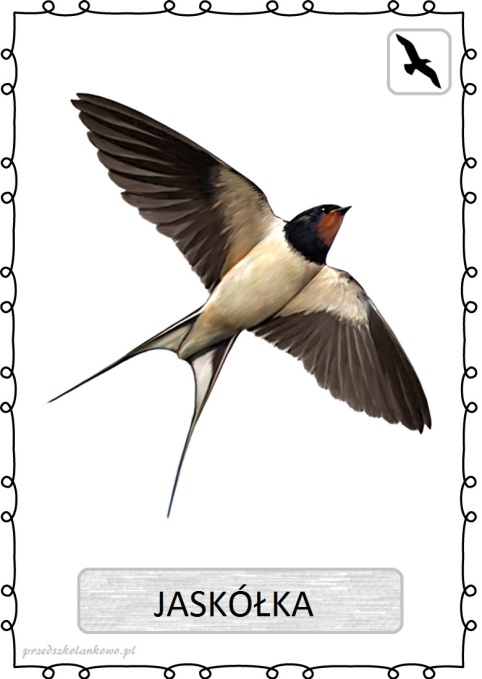 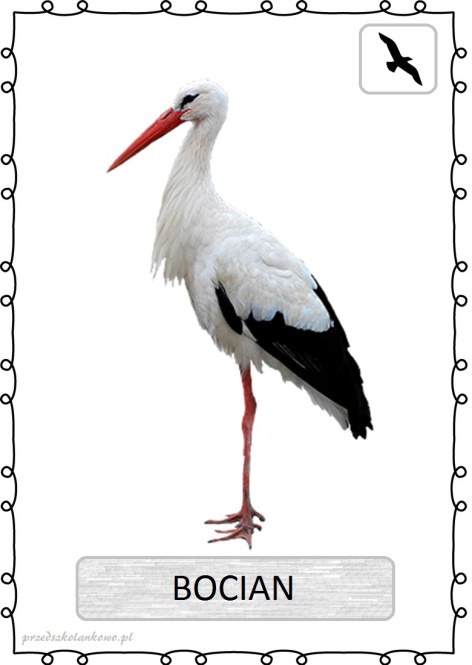 ptaki przyleciały.Teraz będą jak co rokugniazda zakładały.Bocian lubipatrzeć z góry –dom ma na topoli.Za to żurawwśród mokradełraczej mieszkać woli.A jaskółkagdzieś pod dachem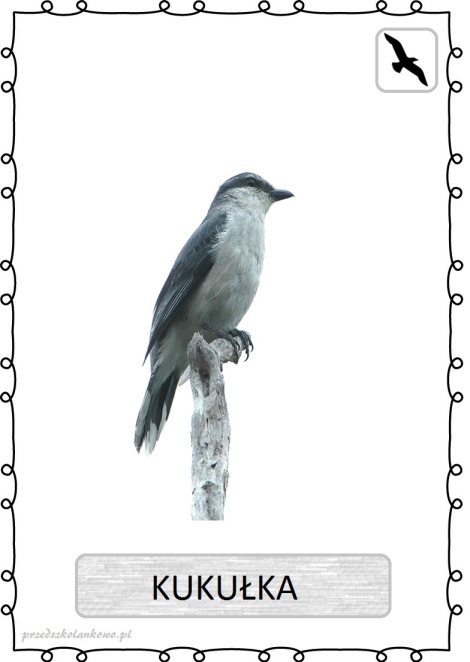 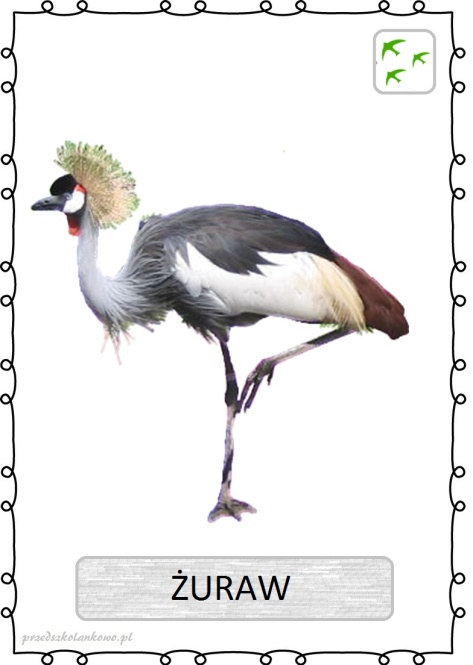 gniazdko swe zakłada.Zaś kukułkaswoje jajkaniesie do sąsiada.Tyle ptaków powróciłodo nas razem z wiosną!W dużych gniazdach,małych gniazdkachniech pisklęta rosną!Rozmowa na podstawie wysłuchanego utworu.− Jakie ptaki są wymienione w wierszu?− Gdzie znajduje się dom bociana?− Jak myślicie, co to są mokradła? − Gdzie zakłada gniazdko jaskółka?− Co robi z jajkami kukułka?− Jak się nazywają dzieci ptaków?Zabawa matematyczna Żabki w stawie.Dla każdego dziecka: niebieska kartka w kształcie stawu (owalna), 5 obrazków żabek (mogą też być guziki, ziarenka fasoli lub coś innego, co będzie udawać żabki). Proszę, aby dzieci umieściły w stawie dwie żabki. Doskoczy do nich jeszcze jedna żabka. Ile jest teraz żabek? Proszę modyfikować w dowolny sposób zarówno liczbę dodawanych, jak i odejmowanych żabek.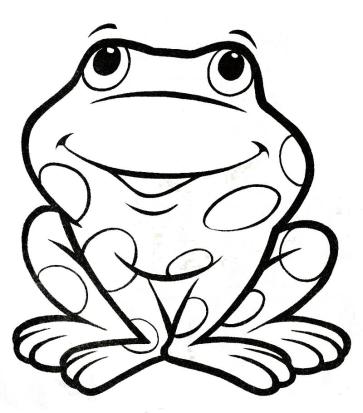 Rozwiązywanie zagadek M. Smułki, dotyczących ptaków powracających na wiosnę do Polski.Ma długie czerwone nogi,długi dziób.Choć żabek nie lubi,to czasem je zje. (bocian)Śpiew tego ptaka leci wysoko do słonka,bo właśnie wołamy na wiosnę... (skowronka)Ptaszek ten nie jest duży, nie stoi na półkachi choć, nie wiem czemu, robi kółka, to wiadomo, że to... (jaskółka) Ptaszek, o którym myślę, boi się huku,a oprócz tego często woła: kuku, kuku. (kukułka)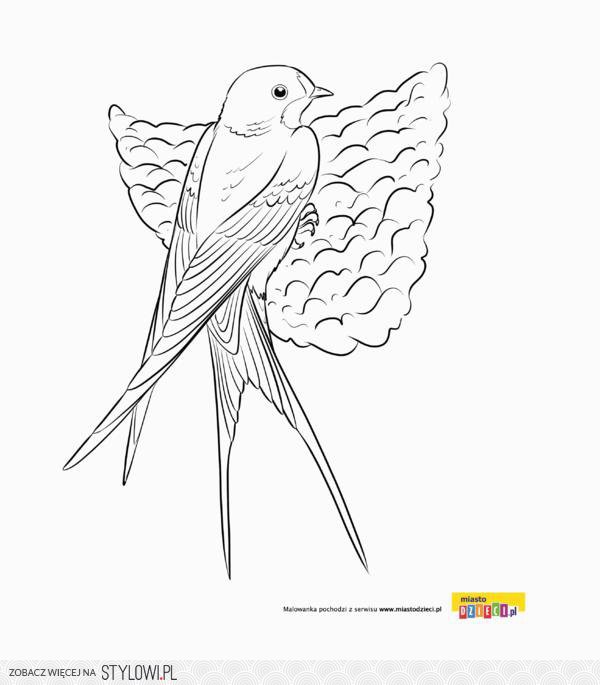 